Multivitamin compressed caps – 60 kapslí (bez příchuti)Mimořádně nabitý produkt obsahující široké spektrum vitamínů a vitality komplex, pro podporu imunity a harmonizaci těla. Směs 12 vitamínů doplněná o rostlinné extrakty a bioaktivní kolostrum, ve formě dobře vstřebatelných kapslí.vitamíny A, B1, B2, B3, B5, B6, B12, C, D, E, kyselina listová, biotinkolostrumkyselina alfa-lipoováextrakt ze zeleného čajeextrakt z černého pepře Bioperine® (95 % piperinu)dobře vstřebatelné kapslevysoká využitelnost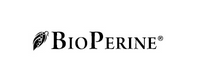 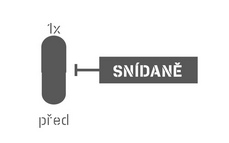 Doporučené dávkování produktu MULTIVITAMIN COMPRESSED CAPS: 1 kapsle po ránu. Nepřekračujte doporučené dávkování.Použití produktu MULTIVITAMIN COMPRESSED CAPS: dle doporučeného dávkování polkněte kapsle a zapijte dostatečným množstvím vody. Nejsou vhodné alkoholické a mléčné nápoje. Kapsli nekousejte!   Upozornění: Doplněk stravy. Obsahuje kofein (8 mg/1 kapsle) – není vhodný pro děti, těhotné a kojící ženy. Nenahrazuje pestrou stravu. Ukládejte mimo dosah dětí! Skladujte v suchu při teplotě do 25 °C mimo dosah přímého slunečního záření. Chraňte před mrazem. Výrobce neručí za případné škody vzniklé nevhodným použitím nebo skladováním.Složení produktu MULTIVITAMIN COMPRESSED CAPS:
kolostrum (min. 30 % imunoglobulinů), kyselina L-askorbová (vitamin C), želatinová tobolka (želatina, barviva: oxid titaničitý, E 172), extrakt zeleného čaje (50 % polyfenolů, 8 % kofeinu), DL-α-tokoferylacetát (vitamin E), nikotinamid (vitamin B3), plnidlo stearan hořečnatý, D-pantothenát vápenatý (vitamin B5), pyridoxin hydrochlorid (vitamin B6), thiamin hydrochlorid (vitamin B1), riboflavin (vitamin B2), kyselina α-lipoová, retinyl palmitát (vitamin A, obsahuje rybí želatinu), protispékavá přísada oxid křemičitý, cholekalciferol (vitamin D), extrakt z černého pepře (95 % piperinu) - Bioperine®, kyselina listová (vitamin B9), D-biotin (vitamin H), kyanokobalamin (vitamin B12). Alergeny jsou zvýrazněny ve složení.Nutriční hodnoty produktu MULTIVITAMIN COMPRESSED CAPSMULTIVITAMIN COMPRESSED CAPS balení: 60 kapslíPočet balení v kartonu: 24 ksMULTIVITAMIN: 100 g 1 kapsle    Vitamin C 24 618 mg = 30 773 % * 290 mg = 363 % *    Niacin (Vitamin B3) 2 716 mg = 16 975 % * 32 mg = 200 % *    Vitamin E 2 037 mg = 16 975 % * 24 mg = 200 % *    Kyselina pantothenová (Vitamin B5) 1 019 mg = 16 983 % * 12 mg = 200 % *    Vitamin B6 849 mg = 60 643 % * 10 mg = 714 % *    Vitamin B1 849 mg = 77 182 % * 10 mg = 909 % *    Vitamin B2 849 mg = 60 643 % * 10 mg = 714 % *    Vitamin A 84 890 µg = 10 611 % * 1 000 µg = 125 % *    Vitamin D 849 µg = 16 980 % * 10 µg = 200 % *    Kyselina listová 33 956 µg = 16 978 % * 400 µg = 200 % *    Biotin 8 489 µg = 16 978 % * 100 µg = 200 % *    Vitamin B12 2 122 µg = 84 880 % * 25 µg = 1 000 % * VITALITY COMPLEX: 43 378,7 mg 511 mg    z toho kolostrum 33 955,9 mg 400 mg    z toho extrakt ze zeleného čaje 8 489 mg 100 mg    z toho kyselina α-lipoová 848,9 mg 10 mg    z toho extrakt z černého pepře 84,9 mg 1 mg * Referenční hodnota příjmu * Referenční hodnota příjmu * Referenční hodnota příjmu 1 kapsle: 1178 mg 1 kapsle: 1178 mg 1 kapsle: 1178 mg Hmotnost obsahu balení: 70,7 g Hmotnost obsahu balení: 70,7 g Hmotnost obsahu balení: 70,7 g 